Agenda, program jednání1. Harmonogram a aktuální stav projektu •   Klíčové milníky přípravy projektu•   Závěry z koordinačního jednání – související a podmiňující projekty VF•   Doplňující ekonomická studie a stav jednání se státem2. Příprava architektonické soutěže•   Forma soutěže •   Hlavní principy zadání •   Porota soutěže a přizvaní odborníci •   Budoucí uživatelé •   Participace•   Inventura kritických bodů (změna územního plánu, majetková držba)3. Odsouhlasení dalšího postupu a odsouhlasení přípravy architektonické soutěže4. Termín dalšího jednání komise, diskuse Tajemník komise provedl presenci účastníků, viz tabulka níže + Příloha č.2 – printscreen online nástroje WEBEX.Předseda komise zahájil odbornou část jednání dle předem zaslané agendy.1. Harmonogram a aktuální stav projektu 2. Příprava architektonické soutěže3. Odsouhlasení dalšího postupu a odsouhlasení přípravy architektonické soutěže4. Termín dalšího jednání komise a diskuze Další jednání bude v průběhu 1. poloviny květnaPŘÍLOHY:1/ Příloha č. 1 - Podkladový materiál pro jednání (neveřejné)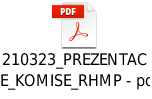 2/ Příloha č. 2 - Scan presenční listiny WEBEX								Ing. Martin Krupauer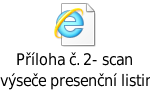 Vltavská filharmonie – Komise Rady HMP pro vznik koncertního sálu hl. m. PrahyVltavská filharmonie – Komise Rady HMP pro vznik koncertního sálu hl. m. PrahyVltavská filharmonie – Komise Rady HMP pro vznik koncertního sálu hl. m. PrahyVltavská filharmonie – Komise Rady HMP pro vznik koncertního sálu hl. m. Prahypředmět jednání:Vltavská filharmonie – Zápis z 6. jednání Komise Vltavská filharmonie – Zápis z 6. jednání Komise Vltavská filharmonie – Zápis z 6. jednání Komise zapsal: místo:datum:čas:Tomáš Sladký/PRI MHMPOnline – Online Webex23. 3. 202112:30 – 14.00Zástupcezkratkapřítomenpozván na příští jednánízápistele-mailKomiseMartin Krupauer,předseda komise, Tým Vltavská filharmonieMKRanoanoanom.krupauer@a8000.czPetr Hlaváček – I. náměstek primátora HMPPHLanoanoanoPetr.Hlavacek@praha.euMartin Gross, Spolek pro výstavbu nového koncertního sáluMGRanoanoanomartin.gross@ipr.praha.euJan Wolf – předseda Výboru pro kulturu ZHMPJWOanoanoanoJan.Wolf@praha.euJakub Veselý, člen dozorčí rady společnosti Obecní dům a.s.JVEanoanoanojakub_v@seznam.czJiří Pospíšil – člen ZHMPJPOneanoanoJiri.Pospisil@praha.euLenka Burgerová – architektka, místostarostka MČ P7LBUneanoanoBurgerovaL@praha7.czHana Třeštíková – radní pro kulturu HMPHTRneanoanoHana.Trestikova@praha.euMonika Habrová, Tým Vltavská filharmonie, IPR PrahaMHAanoanoanohabrova@ipr.praha.euOndřej Boháč, ředitel IPR PrahaOBOanoanoanobohac@ipr.praha.euTomáš SladkýTSLanoanon/atomas.sladky@praha.euhostéPetra Hrubešová, Tým Tým Vltavská filharmonie IPR PrahaPHRanoanoanohrubesova@ipr.praha.euZdeněk Hřib, primátor HMPZHŘanoanoanoZdenek.Hrib@praha.euMartin Štěrba, manažer online komunikace primátoraMŠTanoanoanomartin.sterba@pirati.czViktor Mahrik, předseda zastupitelského klubu PirátůVMAanoanoanoviktor.mahrik@pirati.czLubomír Brož, člen Výboru pro kulturu ZHMPLBRanoanoanoLubomir.Broz@praha.euBohuslav Svoboda – člen ZHMP a Výboru pro kulturu ZHMPBSOanoanoanosvoboda@gyn-por.czPavel Vyhnánek, náměstek primátora (zástupce Eliška Bradová)EBDanoanoanoPavel.Vyhnanek@praha.eu
eliska.bradova@praha.euRoman Bělor, Spolek pro výstavbu nového koncertního sáluRBEanoanoanobelor@festival.czZdena Javornická, zástupkyně ředitele Magistrátu pro sekci finanční a majetkuZJAanoanoanozdena.javornicka@praha.euPatrik Paneš, ředitel odboru rozpočtuPPAanoanoanopatrik.panes@praha.euPavel Zelenka, zastupitelPZEneanoanoPavel.Zelenka@praha.euJan Čižinský, zastupitel, starosta Prahy 7JČIneanoanoJan.Cizinsky@praha.euMariana Čapková, zastupitelka, Výbor pro výchovu a vzdělávání ZHMP (předsedkyně)MČAneanoanoMariana.Capkova@praha.euMarek Pražák – Svencom, s.r.o., Komunikační specialista týmu Vltavské filharmonieMPRneanoanoprazak@svencom.czTERMÍNSTAVZODP.Klíčové milníky přípravy projektuII. Fáze projektu – Projektové dokumentace a povolení stavby schválení v RHMP i ZHMP.Aktuálně probíhá příprava architektonické soutěže a pořízení doplňujících podkladů, (Memorandum se státem, Doplňující ekonomická studie), schválení těchto materiálů se předpokládá v termínu do 22.4., max. 27.5.21.Související a podmiňující projekty VF – závěry z jednáníCílem je koordinace a příprava souvisejících externalit a projektů. Zainteresované strany berou projekt vážně a došlo k rozdělení úkolů do různých oddělených jednání.Doplňující ekonomická studie a stav jednání se státemGarant projektu: doc. Ing. Zdeněk Tůma CSc. Připraveno k zadání:Analýza modelů provozu: přezkoumání vstupních hodnot finančního modelu a role organizací hlavního města Prahy působících v objektu v době provozuDopadová analýza výstavby a následného provozuTERMÍNSTAVZODP.Forma soutěžeModel zadávacího řízení, tzv. „užší řízení“ anonymní jednofázové architektonické soutěže. Hlavní principy zadáníŘešené území – viz příloha – prezentace. Hlavní cíle projektu, principy zadání a struktura stavebního programu (sledována varianta se sídlem 2 orchestrů) vycházejí z analýzy využitelnosti. Cca 46 800 m2 stavby a 4 500 m2 veřejného prostoruRealizační náklady stavby cca 4,85 mld. Kč.Porota soutěže a přizvaní odborníciSložení poroty: hlasující členové (závislí a nezávislí) 
a nehlasující členové + odborníci. Max. 11 hlasujících členůDůraz je kladen na vyváženost zájmů a odborností všech těchto členů.Komentář PHL: předseda poroty musí být z nezávislé části, řádní členové musí mít náhradníky pro případ neúčasti řádného člena.Budoucí uživatelé Symfonický orchestr hlavního města Prahy FOK, Městská knihovna v Praze, ZUŠ MČ P7, Pražská konzervatoř + Česká filharmonie - - s těmito aktéry zahájí VF jednání.ParticipaceProbíhá na všech úrovních:3 celopražská šetření:reprezentativní celopražské dotazníkové šetřeníposluchačský průzkumanketa pro PražanyZapojení MČ P7tematické workshopyreprezentativní šetřen mezi rezidenty MČ P7 a návštěvníky P7monitoring pohybuPlánovací vycházky s lidmi a subjekty z P7Inventura kritických bodů Změna územního plánu. Aktuálně se připravuje návrh změny, následně bude zahájeno veřejné projednání. Je možné, že změna nebude v plánovaném termínu zahájení soutěže (07/21) schválena a platná.Majetková držba. Dílčí část pozemku pod VF nespadá do majetku hl. m. Prahy a jím ovládaným subjektům, ale je ve vlastnictví ČR – SŽ. Aktuálně se připravuje memorandum.TERMÍNSTAVZODP.Přijatá Usnesení KomiseZ celkového počtu 10 členů komise bylo přítomno jednání a hlasovalo 7 členů. Komise byla usnášení schopná, neboť byla přítomna většina.Hlasování č. 1Předmět hlasování:Komise souhlasí s principy zadání a formou soutěže, se strukturou soutěžní poroty a s řešeným územím, stavebním programem dle intencí poskytnutých podkladů.Pro: Krupauer, Habrová, Gross, Hlaváček, Wolf, Boháč, VeselýProti: 0Zdržel se: 0Hlasování č. 2Předmět hlasování:Komise bere na vědomí rizika spojená s přípravou architektonické soutěžePro: Krupauer, Habrová, Gross, Hlaváček, Wolf, Boháč, VeselýProti: 0Zdržel se: 0ÚKOLY/POZNÁMKYTERMÍNSTAVZODP.Závěry z diskuze Tým VF bude informovat členy Komise ohledně případných klíčových milníků projektu do doby dalšího jednání Komise.10.5.21MKRZávěry z diskuze Tým VF bude informovat JVE ohledně participace projektu.10.5.21MHAPHRZávěry z diskuze Komise souhlasí s oslovením klíčových, nezávislých členů soutěžní poroty. Závěry z diskuze PHL apeluje, aby participace k projektu byla spuštěn co nejdříve. Komise souhlasí. Závěry z diskuze Komise vzala všechny informace na vědomí.Všichni zúčastnění jsou vyzváni, aby schválili tento zápis a prezentovali jakékoliv připomínky (písemně), do dvou (2) dní od obdržení tohoto zápisu. Po této době je zápis považován za odsouhlasený.